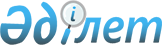 Об условно-досрочном освобождении от наказания и замене неотбытой части наказания более мягким видом наказания
					
			Утративший силу
			
			
		
					Нормативное постановление Верховного Суда Республики Казахстан от 25 декабря 2007 года N 10. Утратило силу нормативным постановлением Верховного суда Республики Казахстан от 2 октября 2015 года № 6      Сноска. Утратило силу нормативным постановлением Верховного суда РК от 02.10.2015 № 6 (вводится в действие со дня официального опубликования).      В целях формирования правильной судебной практики по применению законодательства об условно-досрочном освобождении от наказания и замене неотбытой части наказания более мягким видом наказания пленарное заседание Верховного Суда Республики Казахстан  постановляет: 

      1. Обратить внимание судов на то, что точное и неуклонное исполнение требований уголовного закона об условно-досрочном освобождении от наказания и замене неотбытой части наказания более мягким наказанием имеет исключительно важное значение для исправления осужденных и предупреждения рецидивной преступности. 

      2. В соответствии со статьей   455   Уголовно-процессуального кодекса Республики Казахстан (далее - УПК), вопросы об условно-досрочном освобождении, о замене неотбытой части наказания более мягким видом наказания рассматриваются судом по ходатайству органа, ведающего исполнением наказания, либо по ходатайству специализированного государственного органа, обеспечивающего исправление несовершеннолетних, а в отношении лиц, отбывающих наказание в дисциплинарной воинской части - по ходатайству командования дисциплинарной воинской части. 

      3. Согласно пункту девять статьи   169   Уголовно-исполнительного кодекса Республики Казахстан (далее - УИК), при отбытии осужденным установленной законом части срока наказания, администрация учреждения или органа, исполняющего наказание, обязана в месячный срок рассмотреть вопрос и вынести ходатайство о представлении либо постановление об отказе в представлении к условно-досрочному освобождению от отбывания наказания или к замене неотбытой части наказания более мягким видом наказания, которое направляется прокурору для последующего внесения в суд. Прокурор, изучив обоснованность и законность ходатайства, в случае согласия с ним направляет материал в суд, в случае несогласия выносит мотивированное постановление и возвращает материал администрации учреждения или органа, исполняющего наказание. Постановление прокурора об отказе в удовлетворении ходатайства об условно-досрочном освобождении и замене неотбытой части наказания более мягким видом наказания может быть обжаловано осужденным, его защитником в суд по месту отбывания наказания осужденного или вышестоящему прокурору. 

      Если администрация учреждения или органа, исполняющего наказание, в месячный срок не решит вопрос о ходатайстве или отказе в представлении к условно-досрочному освобождению или замене неотбытого наказания более мягким видом наказания, то осужденный и его защитник вправе обжаловать бездействие администрации непосредственно в суд по месту отбывания наказания в порядке   главы   27 Гражданского процессуального кодекса Республики Казахстан (далее - ГПК). 

      Суды должны реагировать на данное нарушение закона, допущенное администрацией учреждения или органа, исполняющего наказание, путем вынесения частного постановления. 

      В соответствии со   статьей   13 Конституции Республики Казахстан, устанавливающей право каждого на судебную защиту своих прав и свобод, и статьями   18    УИК,  20    УИК постановление администрации учреждений и органов, исполняющих наказание, об отказе в представлении к условно-досрочному освобождению от отбывания наказания или к замене неотбытой части наказания более мягким видом наказания может быть обжаловано осужденным и его защитником в суд по месту отбывания наказания. 

      Администрация учреждения или органа, исполняющего наказание, направляет в суд, вынесший приговор, запрос об адресе потерпевшего либо его представителя и уведомляет потерпевшего либо его представителя по почте заказным письмом о том, что осужденный отбыл установленную законом часть срока наказания и в соответствии с законом в суд направлено ходатайство о его условно-досрочном освобождении от дальнейшего отбывания наказания или замене неотбытой части наказания более мягким видом наказания. 

      4. Суды не должны принимать к своему производству ходатайства об условно-досрочном освобождении или замене неотбытой части наказания более мягким видом наказания, не отвечающие требованиям пункта три статьи   169   УИК: не содержащие данных, характеризующих личность осужденного, его поведение, отношение к труду и обучению за весь период отбывания наказания, и свидетельствующих о том, что он не нуждается в полном отбывании назначенного судом срока наказания, а также сведений об отбытии установленной законом части срока наказания. 

      Если в представленных материалах не содержится достаточных данных для их рассмотрения, а в ходе судебного заседания восполнить их невозможно, судья при подготовке материала к слушанию письмом возвращает его прокурору для соответствующего оформления, а если это обнаружилось в судебном заседании, то выносит постановление с указанием оснований, по которым материал возвращается. 

      Ходатайства об освобождении осужденных, не отбывших требуемой законом части срока наказания, возвращаются без рассмотрения. 

      Ходатайства в отношении осужденных, на которых условно-досрочное освобождение не распространяется, подлежат оставлению без удовлетворения. 

      5. Согласно пункту одиннадцать статьи   169   УИК, в случае отказа суда в условно-досрочном освобождении, замене неотбытой части наказания более мягким видом наказания повторное внесение ходатайства по любому из этих оснований может иметь место не ранее, чем по истечении шести месяцев со дня вынесения постановления об отказе, а для лиц, отбывающих пожизненное лишение свободы, не ранее, чем по истечении трех лет. 

      6. Вопросы об условно-досрочном освобождении от наказания или замене неотбытой части наказания более мягким наказанием разрешаются судьей районного и приравненного к нему суда по месту отбывания наказания осужденным. 

      Участие в судебном заседании представителей учреждений и органов, направивших ходатайство, а также осужденного и прокурора обязательно. 

      Осужденный вправе знакомиться с представленными в суд материалами, участвовать в их рассмотрении, заявлять ходатайства и отводы, давать объяснения, представлять доказательства. 

      В соответствии со статьей   455   УПК участие в судебном заседании защитника обязательно в тех случаях, когда рассматривается ходатайство в отношении несовершеннолетних, лиц, не владеющих языком, на котором ведется судопроизводство по делу, а также лиц, которые в силу физических или психических недостатков не могут самостоятельно осуществлять свои права. 

      При рассмотрении вопроса об условно-досрочном освобождении учитывается мнение потерпевшего или его представителя. 

      В случае надлежащего уведомления потерпевшего либо его представителя и их неявки в судебное заседание и отсутствии с их стороны каких-либо письменных заявлений и ходатайств, а также в случае причинения ущерба интересам государства, суд в обязательном порядке заслушивает заключение прокурора по вопросу соблюдения прав потерпевшего или государства. В таком случае неявка потерпевшего либо его представителя не препятствует рассмотрению материала. 

      При отсутствии сведений о надлежащем извещении потерпевшего либо его представителя суд направляет им копию ходатайства администрации учреждения и извещает их о времени и месте рассмотрения материала. 

      7. Решение суда выносится в виде постановления, которое должно быть мотивировано и содержать подробное обоснование выводов, к которым пришел суд в результате рассмотрения ходатайства. 

      В протоколе судебного заседания должен быть отражен ход судебного заседания, указаны все действия суда и участников процесса, подробно изложены пояснения лиц по поводу ходатайства, мнения прокурора и защитника, потерпевшего либо его представителя. 

      Недопустимо любое упрощение уголовного процесса при рассмотрении вопросов об условно-досрочном освобождении и замене неотбытой части наказания более мягким наказанием, использование заранее изготовленных бланков с изложением текста постановлений, рассмотрение большого числа материалов в одном судебном заседании и так далее. 

      8. По результатам рассмотрения ходатайства органа, ведающего исполнением приговора или обеспечивающего исправление несовершеннолетнего, судья может принять решение об удовлетворении ходатайства либо об отказе в его удовлетворении. 

      При рассмотрении ходатайства об условно-досрочном освобождении от наказания, суд не вправе заменять неотбытый срок лишения свободы условным осуждением, сокращать неотбытый срок наказания, а может лишь условно-досрочно освободить осужденного либо заменить ему неотбытую часть наказания другим, более мягким наказанием при наличии условий, предусмотренных   статьей   71 Уголовного кодекса Республики Казахстан (далее - УК), или отказать в этом. 

      9. В соответствии со   статьей   70 УК условно-досрочное освобождение от отбывания наказания может быть применено в отношении лиц, отбывающих исправительные работы, ограничение свободы, ограничение по воинской службе, содержащихся в дисциплинарной воинской части и лишенных свободы. 

      Не допускается условно-досрочное освобождение осужденных, отбывающих арест, привлеченных к общественным работам, штрафу, лишенных права занимать определенные должности или заниматься определенной деятельностью. Условно-досрочное освобождение не применяется к лицам, которым смертная казнь в порядке помилования заменена лишением свободы, а также к лицам, совершившим умышленное преступление в период отбывания наказания, и к лицам, ранее освобождавшимся условно-досрочно. 

      В отношении лиц, совершивших умышленное преступление в период отбывания наказания, и лиц, ранее условно-досрочно освобождавшихся, данная норма в соответствии со   статьей   5 УК применяется с 14 апреля 2007 года. 

      Если предыдущая судимость, по которой лицо ранее условно-досрочно освобождалось, погашена или снята в установленном законом порядке, то оно может быть вновь представлено к условно-досрочному освобождению. 

      Согласно статье   170   УИК, к условно-досрочному освобождению не представляются осужденные, совершившие новое тяжкое или особо тяжкое преступление в период отбывания пожизненного лишения свободы. 

      В соответствии с частью пятой   статьи   70 УК, лицо, отбывающее назначенное судом, а не в порядке помилования, пожизненное лишение свободы, может быть освобождено условно-досрочно, если судом будет признано, что оно не нуждается в дальнейшем отбывании этого наказания и фактически отбыло не менее 25 лет лишения свободы, и лишь при отсутствии у него злостных нарушений установленного порядка отбывания наказания, перечисленных в   статье   112 УИК, в течение предшествующих трех лет. 

      В случае отказа суда в условно-досрочном освобождении лица, отбывающего пожизненное лишение свободы, повторное внесение ходатайства может иметь место не ранее чем по истечении трех лет со дня принятия судом решения об отказе. 

      Лицо может быть освобождено условно-досрочно от отбывания назначенного судом наказания за правопослушное поведение, добросовестное отношение к труду (обучению), активное участие в работе самодеятельных организаций и в воспитательных мероприятиях, принятие мер по возмещению ущерба, причиненного преступлением, и не нуждающееся в полном отбытии назначенного судом наказания и фактически отбывшее установленную законом часть наказания, размер которого зависит от категории преступления, за которое оно отбывает наказание. При этом лицо может быть полностью или частично освобождено от отбывания дополнительного вида наказания. Категорию преступлений следует определять  в соответствии с правилами статьи   7-1   Уголовного кодекса Казахской ССР и   статьи   10 УК, с учетом требований   статьи   5 УК. 

      Под правопослушным поведением следует понимать исполнение всех правовых норм, правил общежития, норм морали, соблюдение всех требований режима отбывания наказания. 

      10. Суды, разрешая вопрос о возможности применения условно-досрочного освобождения от наказания, о замене неотбытой части наказания более мягким наказанием, обязаны обеспечить строго индивидуальный подход к каждому осужденному. 

      В связи с этим необходимо выяснять, отбыл ли осужденный предусмотренную законом часть срока наказания, тщательно исследовать его поведение за весь период отбывания наказания, а не только за время, непосредственно предшествующее рассмотрению ходатайства. Снятые и погашенные дисциплинарные взыскания при решении данного вопроса не учитываются. 

      11. К лицам, отбывающим наказание за преступления небольшой или средней тяжести условно-досрочное освобождение может быть применено при отбытии ими не менее одной трети назначенного срока наказания, за тяжкое преступление - не менее половины срока наказания и за особо тяжкое преступление - не менее двух третей назначенного срока наказания. 

      При этом следует иметь в виду, что в соответствии с частью четвертой   статьи   70 УК фактически отбытый осужденным срок лишения свободы не может быть менее шести месяцев. Это условие не распространяется на другие виды наказания, следовательно, вопрос об условно-досрочном освобождении от отбывания прочих, кроме лишения свободы, видов наказания может быть поставлен и до истечения шестимесячного срока. 

      Лицо, совершившее преступление в несовершеннолетнем возрасте, в соответствии со   статьей   84 УК, может быть освобождено условно-досрочно от отбывания наказания в виде лишения свободы и исправительных работ после фактического отбытия: не менее одной четвертой части срока наказания за преступление небольшой или средней тяжести; не менее одной трети срока наказания за тяжкое преступление; не менее половины срока наказания за особо тяжкое преступление, не сопряженное с посягательством на жизнь человека; не менее двух третей срока наказания, назначенного за особо тяжкое преступление, сопряженное с посягательством на жизнь человека. 

      12. В соответствии со   статьей   71 УК неотбытая часть назначенного срока лишения свободы за преступление небольшой, средней тяжести и тяжкие преступления с учетом поведения осужденного может быть заменена ему любым более мягким видом наказания, указанным в   статье   39 УК: арестом, ограничением свободы, исправительными работами, привлечением к общественным работам, а в отношении осужденных военнослужащих - содержанием в дисциплинарной воинской части или ограничением по воинской службе. При этом лицо может быть полностью или частично освобождено от отбывания дополнительного вида наказания. 

      Неотбытая часть лишения свободы может быть заменена более мягким видом наказания после фактического отбытия осужденным не менее одной трети срока наказания за совершение преступления небольшой и средней тяжести, половины срока наказания за тяжкие преступления или ранее условно-досрочно освобождавшимися от отбывания наказания в виде лишения свободы и совершившими новые преступления в период оставшейся неотбытой части наказания. 

      Отбывание более мягкого вида наказания назначается на срок, равный оставшейся неотбытой части наказания, назначенного по приговору суда. Однако этот срок не может превышать верхнего предела, установленного законом для соответствующего вида более мягкого наказания. 

      Лица, которым назначенное приговором суда лишение свободы заменено более мягким видом наказания, в дальнейшем на основании и в порядке, установленном статьей 70 УК, могут быть освобождены условно-досрочно от отбывания нового, более мягкого вида наказания. 

      В отличие от условно-досрочного освобождения, замена неотбытой части лишения свободы более мягким видом наказания не может быть отменена из-за ненадлежащего поведения осужденного. 

      В случае совершения осужденным нового преступления во время отбывания более мягкого вида наказания к назначенному за него наказанию полностью или частично присоединяется только неотбытая часть нового наказания, а не та часть лишения свободы, которая осталась неотбытой. 

      13. Если осужденный отбывает наказание, назначенное по совокупности приговоров за преступления, одни из которых совершены до достижения восемнадцати лет, а другие в совершеннолетнем возрасте, отбытие срока, дающего основание для применения условно-досрочного освобождения, следует исчислять в соответствии со   статьей   70 УК. 

      14. В тех случаях, когда наказание осужденному было смягчено актом амнистии или помилования либо постановлением суда, суд при применении условно-досрочного освобождения от наказания должен исчислять фактическую часть отбытого наказания, исходя из наказания, установленного актом амнистии или помилования либо постановлением суда. 

      15. При условно-досрочном освобождении суды не должны устанавливать какой-либо испытательный срок, поскольку, по смыслу   статьи   70 УК, таким сроком является неотбытая часть наказания. В связи с этим в резолютивной части постановления об условно-досрочном освобождении необходимо указывать конкретный календарный срок наказания, от отбытия которого осужденный освобождается условно-досрочно, и обязательно указывать об условно-досрочном характере освобождения осужденного. 

      16. Условный характер данного вида освобождения от отбывания наказания заключается в установлении контроля за поведением условно-досрочно освобожденного и за исполнением возложенных на него обязанностей, а также в возможности отмены условно-досрочного освобождения в случае нарушения требований, предъявляемых к условно-досрочно освобожденным. Контроль за поведением условно-досрочно освобожденных лиц осуществляется органом внутренних дел по месту жительства осужденных, а в отношении военнослужащих - командованием воинских частей и учреждений. 

      17. При условно-досрочном освобождении от основного наказания осужденных, к которым были применены дополнительные наказания, суды во всех случаях по ходатайству органа, исполняющего наказание, или по своей инициативе обязаны обсуждать вопрос о возможности освобождения (полностью или частично) осужденного и от дополнительного наказания. Решение суда по этому вопросу должно быть отражено в резолютивной части постановления.  

      Если при условно-досрочном освобождении от основного наказания вопрос об освобождении осужденного от дополнительного наказания был решен судом отрицательно, то повторное рассмотрение этого вопроса может состояться лишь по истечении срока, установленного пунктом одиннадцать   статьи   169 УИК, то есть шести месяцев со дня вынесения судом постановления об отказе. 

      В тех случаях, когда вопрос об условно-досрочном освобождении от дополнительного наказания осужденного, полностью отбывшего основное наказание, возник во время отбывания им дополнительного наказания, суд может освободить его от этого наказания по отбытии им установленной законом части дополнительного наказания и при наличии других указанных в законе условий. 

      18. Применяя условно-досрочное освобождение, суд возлагает на осужденного обязанности, предусмотренные пунктом первым статьи   178-2   УИК, которые должны исполняться им в течение оставшейся неотбытой части наказания, а также может возложить исполнение и других обязанностей, способствующих его исправлению, перечисленных в пункте втором статьи 178-2 УИК, о чем обязательно указывает в резолютивной части постановления. 

      19. В практике судов не должны иметь место случаи как неправильного применения условно-досрочного освобождения, так и необоснованного отказа в освобождении от дальнейшего отбывания наказания осужденных, не нуждающихся в полном отбытии всего срока назначенного наказания. 

      Суды не вправе отказывать в условно-досрочном освобождении по мотивам, не предусмотренным законом, таким как: мягкость назначенного наказания, кратковременность пребывания осужденного в данном исправительном учреждении, отрицание вины осужденным, наличие в прошлом судимостей, отбывание наказания за совершение тяжкого или особо тяжкого преступления и так далее. 

      20. В соответствии со  статьей   5 УК вопрос о возможности применения или неприменения условно-досрочного освобождения от наказания и замены неотбытой части наказания более мягким должен решаться в соответствии с законом, действующим в момент применения условно-досрочного освобождения, если этим не ухудшается положение осужденного. В случае изменения закона в сторону ухудшения применяется закон, действовавший в момент осуждения. 

      21. Постановление судьи, вынесенное по результатам рассмотрения ходатайства об условно-досрочном освобождении, о замене неотбытой части наказания более мягким видом наказания, должно направляться в суд, постановивший приговор, для приобщения к делу; в орган внутренних дел по месту жительства лица для осуществления контроля за его поведением, а в отношении несовершеннолетнего также в комиссию по делам несовершеннолетних по его постоянному месту жительства; потерпевшему либо его представителю и должно быть вручено условно-досрочно освобожденному и лицу, которому неотбытая часть наказания заменена более мягким видом наказания. 

      22. Лицам, условно-досрочно освобожденным, необходимо разъяснять последствия, предусмотренные частью седьмой   статьи   70 УК, в случае совершения ими в течение неотбытого срока наказания нового преступления, административного правонарушения, за которое на него может быть наложено административное взыскание, злостного уклонения от исполнения обязанностей, возложенных судом при применении условно-досрочного освобождения; кроме того, разъяснять осужденным право обжалования постановления суда в апелляционном порядке, о чем следует указывать в протоколе судебного заседания. 

      23. Суд, в соответствии с пунктом а) части седьмой   статьи   70 УК, может отменить условно-досрочное освобождение для исполнения оставшейся неотбытой части наказания, если освобожденный в течение неотбытого срока наказания совершил неоднократное административное правонарушение, за которое на него было наложено административное взыскание, или злостно уклонялся от исполнения обязанностей, возложенных на него статьей   178-2   УИК и судом при применении условно-досрочного освобождения. Данный пункт статьи дает право, но не обязывает суд отменять условно-досрочное освобождение даже при наличии указанных обстоятельств. 

      Отмена условно-досрочного освобождения означает возврат осужденного в места отбывания того же вида наказания, от которого он условно-досрочно освободился, для исполнения оставшейся неотбытой части наказания. 

      Отменить условно-досрочное освобождение в связи с неоднократным административным правонарушением, повлекшим наложение административного взыскания, или в связи со злостным уклонением от исполнения возложенных судом обязанностей суд может только по представлению органа внутренних дел по месту жительства освобожденного, а в отношении военнослужащего - командования воинских частей и учреждений, осуществляющих контроль за поведением лица, условно-досрочно освобожденного от отбывания наказания. 

      Основанием для отмены условно-досрочного освобождения может служить совершение неоднократно любых административных правонарушений, за которые к лицу были обоснованно применены меры административного взыскания, или злостное уклонение от исполнения возложенных на него статьей   178-2   УИК обязанностей. 

      Злостным уклонением от исполнения возложенных судом обязанностей является неисполнение лицом, освобожденным условно-досрочно, без уважительной причины более двух раз одной из обязанностей, указанных в статье 178-2 УИК. 

      Данное основание отмены условно-досрочного освобождения применяется судом с учетом личности и поведения осужденного в течение неотбытой части наказания, продолжительности уклонения от исполнения обязанностей и причин их неисполнения. 

      Неисполнение условно-досрочно освобожденным возложенных на него судом обязанностей по объективным причинам, препятствовавшим исполнению этих обязанностей, например, по болезни, не должно влечь отмены условно-досрочного освобождения. 

      При отмене условно-досрочного освобождения по данному основанию к исполнению обращается неотбытая часть не только основного, но и дополнительного наказания, если лицо было условно-досрочно освобождено от его отбывания. 

      24.   Статья   70 УК также допускает возможность отмены условно-досрочного освобождения в отношении лиц, совершивших в течение неотбытой части наказания новое неосторожное преступление. В случае отмены суд назначает наказание за новое преступление по правилам, установленным   статьей   60 УК. 

      Если суд не отменяет условно-досрочное освобождение, то условно-досрочно освобожденному назначается наказание за совершение нового преступления, которое он будет отбывать, будучи условно-досрочно освобожденным от наказания за первое преступление. 

      Совершение в течение оставшейся неотбытой части назначенного судом наказания нового умышленного преступления влечет назначение наказания по правилам, предусмотренным статьей 60 УК. 

      25. Постановление судьи, вынесенное по результатам рассмотрения ходатайства об условно-досрочном освобождении и о замене неотбытой части наказания более мягким наказанием, в соответствии со   статьей   403 УПК может быть обжаловано в вышестоящий суд осужденным, его защитником, потерпевшим либо его представителем и опротестовано прокурором. 

      Жалобы, протест на постановление суда подлежат рассмотрению в апелляционном и надзорном порядке. 

      Участие осужденного в заседании апелляционной инстанции по его ходатайству обязательно в тех случаях, когда в протесте прокурора или жалобе потерпевшего либо его представителя ставится вопрос об ухудшении положения осужденного. 

      При пересмотре судебных постановлений в порядке надзора действует правило, установленное статьей   461   УПК, об ограничении срока их пересмотра по основаниям, влекущим ухудшение положения осужденного (в течение шести месяцев после вступления постановления в законную силу). 

      26. Признать утратившим силу нормативное   постановление   Верховного Суда Республики Казахстан N 20 от 13 декабря 2001 года "Об условно-досрочном освобождении от наказания и замене неотбытой части наказания более мягким видом наказания". 

      27. Согласно   статье   4 Конституции Республики Казахстан настоящее нормативное постановление включается в состав действующего права, а также является общеобязательным и вводится в действие со дня официального опубликования.        Председатель Верховного Суда 

      Республики Казахстан       Судья Верховного Суда 

      Республики Казахстан, 

      секретарь пленарного заседания 
					© 2012. РГП на ПХВ «Институт законодательства и правовой информации Республики Казахстан» Министерства юстиции Республики Казахстан
				